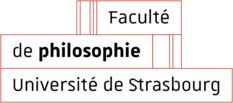 A rendre pour le 30 septembre3ème ANNEE DE LICENCE DE PHILOSOPHIE2020-2021N° ETUDIANT(E) : ANNEE 2020/20213ème année de philosophieStrasbourg, le     Signature de l'étudiant(e) :NOM de naissance (en capitales) : PRENOM : Date de naissance :   Portable : Nom marital (si différent du nom de naissance) : Adresse email de l'étudiant (e) : Seule l’adresse mail    xx@etu.unistra.fr   sera utilisée pour la correspondance de la scolaritéRappel de procédure pour l'obtention de cette adresse : cliquer sur "Activation" en haut à droite sur la page https://ent.unistra.fr. Pensez à rapatrier vos messages sur votre adresse mail personnelleEtudiant(e) en :  Etudiant(e) de l’Université de Strasbourg	 CPGE Lettres Supérieures (Hypokhâgne)	CPGE Première Supérieure (Khâgne)	 Etudiant(e) ERASMUS			Etudiant(e) autre échange international : Avez-vous une DETTE (matière d’enseignement non validée dans les années antérieures : OUI	 : NONSi oui, quelle(s) est(sont) elle(s) : Profil spécifique : Demande d’un aménagement de contrôle continu :Etudiant bénéficiant d’un aménagement de CC pour le motif suivant : Si en double cursus, précisez l’autre filière : 	       Cursus principal : En cas de travail salarié, combien d’heures par semaine effectuez-vous ? Joindre le contrat de travail couvrant 1 semestre entier voire 2 semestres entiers(voir conditions sur le guide pédagogique)Êtes-vous en situation de handicap :    OUI		 NONQuelle que soit l’UE, l’étudiant bénéficiant de l’aménagement du contrôle continu doit obligatoirement passer deux évaluations. L’étudiant peut choisir de passer l’épreuve a seulement, ou l’épreuve b seulement, ou les épreuves a et b. S’il passe les deux épreuves a et b, l’enseignant retiendra la meilleure des deux notes. L’étudiant passe obligatoirement l’épreuve c (qui est une épreuve avec convocation). Si une UE ne comporte que deux évaluations, l’étudiant devra passer les deux.Nota Bene : la demande d’aménagement pour les modules autres que ceux proposés par notre Faculté doit être faite dans le ou les départements concernés.	L3 - SEMESTRE 5UE8 à choisir en fac de philosophie ou autre facultéL3- SEMESTRE 6UE7 à choisir en fac de philosophie ou autre facultéUE1 - LVE1 PL15EM30 – AllemandouPL15EM31 – AnglaisUE1 - LVE1 PL15FM30 – AllemandouPL15FM31 – AnglaisUE2 – Méthodologie - PL15EM91 – méthodologie disciplinaire niv. 5UE2 – Méthodologie - PL15FM91 – méthodologie disciplinaire niv. 6UE3 – Philosophie générale -  PL15EM10UE3 Métaphysique- PL15FM16UE4 - Histoire de la Philosophie :           Renaissance, période moderne-  PL15EM12UE4 - Histoire de la Philosophie :           période contemporaine- PL15FM12UE5 – Philosophie de la connaissance            et des Sciences- PL15EM13UE5 – Philosophie de la connaissance            et des Sciences- PL15FM13UE6 – Domaine de spécialité (un module au choix)Philosophie allemande + Textes allemands :      PL15EM20 + PL15EM29OuPhilosophie de l'Art et Esthétique :      PL15EM24 + PL15EM84UE6 –  domaine de spécialité(un module au choix) Philosophie allemande + Textes allemands :         PL15FM20 + PL15FM29OuPhilosophie des sciences humaines :      PL15FM17            +code autre faculté : UE7 – Philosophie et culture- PL15EM71UE7 – Projet personnel et professionnel (PPP)(un module au choix)PL15DM00 - Atelier Graines de Philo niveau 1      (Francas)PL15FM00 - Atelier Graines de Philo niveau 2      (Francas)Ou Module choisi dans une autre composante : code libellé et enseignant : UE8 – Projet personnel et professionnel (PPP)(un module au choix)Module choisi dans une autre composante : Code libellé et enseignant : UE7 – Projet personnel et professionnel (PPP)(un module au choix)PL15DM00 - Atelier Graines de Philo niveau 1      (Francas)PL15FM00 - Atelier Graines de Philo niveau 2      (Francas)Ou Module choisi dans une autre composante : code libellé et enseignant : 